																									NO. 16JOURNALOF THESENATEOF THESTATE OF SOUTH CAROLINAREGULAR SESSION BEGINNING TUESDAY, JANUARY 10, 2023_________FRIDAY, FEBRUARY 3, 2023Friday, February 3, 2023(Local Session)Indicates Matter StrickenIndicates New Matter	The Senate assembled at 11:00 A.M., the hour to which it stood adjourned, and was called to order by the ACTING PRESIDENT, Senator CROMER.  (This is a Statewide Session day established under the provisions of Senate Rule 1B.  Members not having scheduled committee or subcommittee meetings may be in their home districts without effect on their session attendance record.)CO-SPONSOR ADDED	The following co-sponsor was added to the respective Bill:S. 96 		Sen. CromerINTRODUCTION OF BILLS AND RESOLUTIONS	The following were introduced:	S. 492	 -- Senator Davis:  A BILL TO AMEND THE SOUTH CAROLINA CODE OF LAWS BY AMENDING SECTION 61-6-1155, RELATING TO MICRO-DISTILLERIES, SO AS TO PROVIDE THAT A MICRO-DISTILLERY MAY SELL CERTAIN LIQUORS DISTILLED ON THE PREMISES ON SUNDAYS; AND BY AMENDING SECTION 61-6-4160, RELATING TO THE PROHIBITION ON THE SALE OF ALCOHOLIC LIQUORS ON CERTAIN DAYS, SO AS TO PROVIDE THAT CERTAIN LOCAL GOVERNING BODIES MAY AUTHORIZE THE SALE OF ALCOHOLIC LIQUORS ON SUNDAYS UNDER CERTAIN CIRCUMSTANCES.lc-0214sa23.docx: 7b495c9e-46c5-4438-8d24-43576f18adec	Read the first time and referred to the Committee on Judiciary.REPORTS OF STANDING COMMITTEES	Senator VERDIN from the Committee on Medical Affairs polled out S. 474 favorable:	S. 474 -- Senators Grooms and Massey:  A BILL TO AMEND ARTICLE 6, CHAPTER 41, TITLE 44 OF THE SOUTH CAROLINA CODE OF LAWS, RELATING TO THE FETAL HEARTBEAT AND PROTECTION FROM ABORTION ACT, SO AS TO PROVIDE THAT ABORTIONS MAY NOT BE PERFORMED IN THIS STATE AFTER A FETAL HEARTBEAT HAS BEEN DETECTED EXCEPT IN CASES OF RAPE OR INCEST DURING THE FIRST TWELVE WEEKS OF PREGNANCY, IN MEDICAL EMERGENCIES, OR IN LIGHT OF A FATAL FETAL ANOMALY; TO DEFINE NECESSARY TERMS; TO REPEAL SECTION 2 OF ACT 1 OF 2021; TO REPEAL SECTIONS 44-41-10 AND 44-41-20 OF THE S.C. CODE; AND TO REPEAL ARTICLE 5, CHAPTER 41, TITLE 44 OF THE S.C. CODE SUBJECT TO CERTAIN CONDITIONS.Poll of the Medical Affairs CommitteePolled 14; Ayes 10; Nays 4; Not Voting 3AYESVerdin	Peeler	MartinAlexander	Davis	CorbinGambrell	Senn	CashGarrett	Total--10NAYSHutto	Scott	K. JohnsonMcLeod	Total--4NOT VOTINGKimpson									Matthews									Loftis						Total--3	Ordered for consideration tomorrow.Statement by Senator LOFTIS	Had I been present, I would have voted in favor of polling out S. 474 from the Medical Affairs Committee. THIRD READING BILL	S. 478 -- Senator Gambrell:  A BILL TO AMEND ACT 549 OF 1973, AS AMENDED, RELATING TO THE BOARD OF DIRECTORS OF BROADWATER WATER AND SEWERAGE DISTRICT, SO AS TO REDUCE THE NUMBER OF MEMBERS OF THE BROADWATER WATER AND SEWERAGE DISTRICT BOARD FROM NINE TO SEVEN.	On motion of Senator GAMBRELL.ADJOURNMENT	At 11:07 A.M., on motion of Senator MASSEY, the Senate adjourned to meet next Tuesday, February 7, 2023, at 12:00 P.M.* * *SENATE JOURNAL INDEXS. 474	1S. 478	2S. 492	1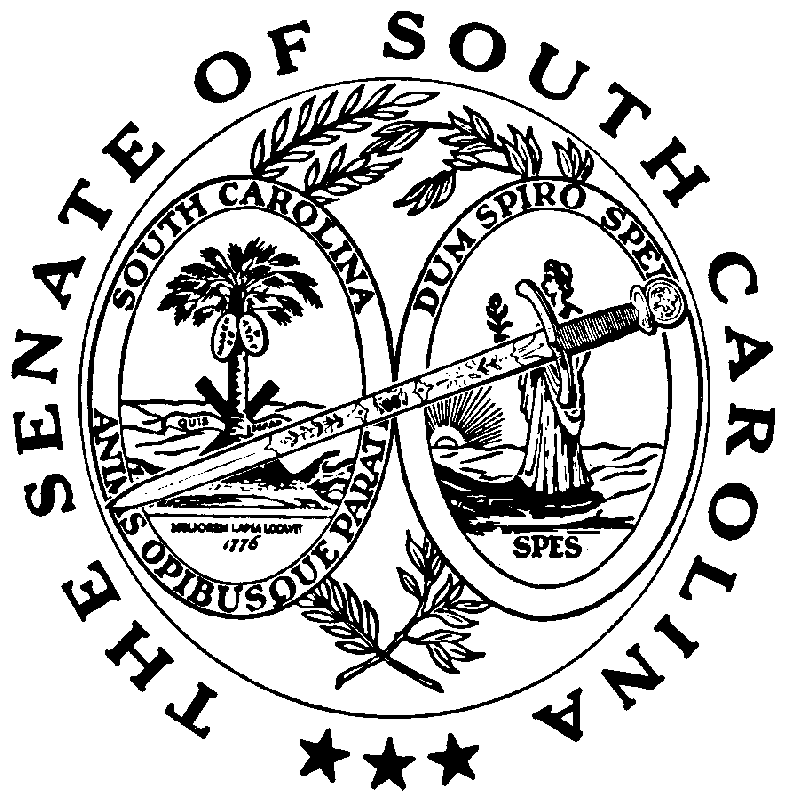 